الموضوع:	لقاء مبادرة المعايير العالمية - تلفزيون بروتوكول الإنترنت (IPTV-GSI)، الذي ينظمه قطاع تقييس الاتصالات
بوني، الهند، 17-13 ديسمبر 2010حضرات السادة والسيدات،تحية طيبة وبعد،1	بناءً على طلب منسق مبادرة المعايير العالمية - تلفزيون بروتوكول الإنترنت (السيد ماساهيتو كاواموري) والذي أكدته إدارة لجان الدراسات المعنية، أود إبلاغكم أن اللقاء المقبل لمبادرة المعايير العالمية - تلفزيون بروتوكول الإنترنت سيُعقد في بوني (الهند) في Sinhgad Technical Education SocietyNarhe Campus من 13 إلى 17 ديسمبر 2010 بناءً على دعوة كريمة من إدارة الهند.وسيفتتح الاجتماع في الساعة 0930 من اليوم الأول. وسيبدأ تسجيل المشاركين في الساعة 0830. وستتاح التفاصيل المتعلقة بقاعات الاجتماع في مكان التسجيل.2	وتقدم صفحة الويب الخاصة بقطاع تقييس الاتصالات http://www.itu.int/ITU-T/gsi/iptv/ تفاصيل بشأن هذا الحدث وسيجري تحديثها كلما لزم الأمر.وترد تفاصيل عن مشروع خطة العمل لمبادرة المعايير العالمية - تلفزيون بروتوكول الإنترنت في الملحق 1.ويرجى ملاحظة أنه من المخطط تنظيم حدث قابلية التشغيل البيني بشأن التلفزيون IPTV في نفس المكان؛ ولمزيد من التفاصيل، يرجى الاطلاع على العنوان التالي: http://www.itu.int/net/ITU-T/cdb/Default.aspx3	وستدار الاجتماعات والمناقشات باللغة الإنكليزية.4	ولن تستخدم في الاجتماعات وثائق ورقية.5	ويمكن الحصول على جداول الأعمال المقترحة لأفرقة المقرر من صفحة الويب الخاصة بالمبادرة IPTV-GSI (http://www.itu.int/ITU-T/gsi/iptv/).6	ويرجى ملاحظة أنه، تبعاً للمداولات التي دارت في اجتماع الفريق الاستشاري لتقييس الاتصالات (TSAG)
من 8 إلى 11 فبراير 2010 وبالاتفاق مع رؤساء لجان الدراسات التابعة لقطاع تقييس الاتصالات، ينبغي الآن، على أساس تجريب‍ي، أن تصل المساهمات إلى مكتب تقييس الاتصالات قبل ما لا يقل عن اثني عشر (12) يوماً تقويمياً من التاريخ المحدد لبدء الاجتماع. وستنشر هذه المساهمات في الموقع الإلكتروني الخاص بالمبادرة IPTV-GSI ولذلك لا بد أن يتسلمها مكتب تقييس الاتصالات في موعد أقصاه 30 نوفمبر 2010 قبل منتصف الليل بتوقيت جنيف. وينبغي إرسال المساهمات بالبريد الإلكتروني إلى أمانة مكتب تقييس الاتصالات المعنية بتلفزيون بروتوكول الإنترنت tsbiptv@itu.int. وينبغي تقديم المساهمات الخاصة بالمبادرة IPTV-GSI باستعمال نموذج قطاع تقييس الاتصالات المتاح في العنوان التالي: http://www.itu.int/oth/T0A0F000010/en. وسوف تنشر المساهمات الخاصة بهذه المبادرة في العنوان التالي: http://www.itu.int/ITU-T/gsi/iptv/.7	بغية تسوية أي مسائل قد تنشأ فيما يتعلق بالمساهمات، ينبغي أن تحمل المساهمات اسم الشخص الذي يمكن الاتصال به وكذلك أرقام الفاكس والهاتف وعنوان البريد الإلكتروني. وبناءً عليه، يرجى إدراج تلك التفاصيل على صفحة غلاف جميع الوثائق.8	وستكون كل قاعة من قاعات الاجتماع مجهزة بالنفاذ اللاسلكي إلى الإنترنت. ويتعين على من يرغب في استعمال النفاذ اللاسلكي أن يتوفر لديه ما يلزم من معدات وحاسوب مجهز على النحو الملائم.9	يرجى الإحاطة علماً بأن التسجيل المسبق للمشاركين في هذا اللقاء لا بد أن يجري على الخط مباشرة من خلال العنوان التالي: http://www.itu.int/ITU-T/gsi/iptv/.10	ولتمكين مكتب تقييس الاتصالات من اتخاذ الترتيبات اللازمة فيما يتعلق بتنظيم اللقاء IPTV-GSI، سأكون ممتناً لو تفضلتم بالتسجيل في أقرب وقت ممكن ولكن في موعد أقصاه 12 نوفمبر 2010.11	وبالنسبة للذين يحتاجون إلى الحصول على تأشيرة للدخول إلى الهند، ترد في الملحق 2 معلومات بشأن طلب الحصول على التأشيرة.12	ويمكن أيضاً الاطلاع على معلومات مفيدة عن الفنادق واستمارة حجز الفندق في بوني في العنوان التالي: http://www.itu.int/oth/T4501000008/fr.وتفضلوا بقبول فائق التقدير والاحترام.مالكولم جونسون
مدير مكتب تقييس الاتصالاتالملحقات: 2ANNEX 1Draft IPTV-GSI work plan Pune, India 13-17 December 2010[N] Room capacity; (For X(1) Joint-session: capacity = 100) Meeting times, unless otherwise stated, are 09:30 to 10:45, 11:15 to 12:30, 14:30 to 15:45 and 16:15 to 17:30 hours. Evening sessions start at 18:00.Notes:	(0) Evening session.(1) Joint meeting(2) Joint meetingANNEX 2Visa requestsIPTV-GSI event participants are requested to contact the Indian embassy or consulate in their country for the necessary information on how to get a visa.In general the requirements to get the visa are:• Valid passport or other travel document recognized by the India government• Application form (provided by the consulate)• 2 photographs 4 x 4• Roundtrip ticket• Payment of consular fee• Invitation LetterIn order to get the Invitation Letter to attend the kaleidoscope conference in India, participants arerequested to send their request via email, as quickly as possible, and no later than 13th October2010 to both:Kailash J Karandekailashkarande@yahoo.co.in+91-02114-304441 / +91-09324504016Prof. Dr. S. D. Markandesdmarkande@hotmail.com+9120-32518689 / +919422517315The request should include a copy of the passport and the following information:1. Name2. Surname3. Date and Place of Birth:4. Nationality:5. Date of Arrival:6. Date of Departure:7. Passport Number:8. Date of passport issue:9. Date of passport expiry:_____________مكتب تقييس الاتصالات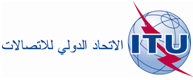 جنيف، 7 أكتوبر 2010المرجع:TSB Circular 144إلى إدارات الدول الأعضاء في الاتحاد؛إلى أعضاء قطاع تقييس الاتصالات؛إلى المنتسبين إلى قطاع تقييس الاتصالات؛إلى رؤساء جميع لجان دراسات تقييس الاتصالات ونوابهم؛الهاتف:الفاكس:البريد الإلكتروني:+41 22 730 6071+41 22 730 5853tsbiptv@itu.intنسخة إلى:-	مدير مكتب تنمية الاتصالات؛-	مدير مكتب الاتصالات الراديويةMonday 
13 Dec.Monday 
13 Dec.Monday 
13 Dec.Monday 
13 Dec.Monday 
13 Dec.Tuesday 
14 Dec.Tuesday 
14 Dec.Tuesday 
14 Dec.Tuesday 
14 Dec.Tuesday 
14 Dec.Wednesday 
15 Dec.Wednesday 
15 Dec.Wednesday 
15 Dec.Wednesday 
15 Dec.Wednesday 
15 Dec.Thursday
16 Dec.Thursday
16 Dec.Thursday
16 Dec.Thursday
16 Dec.Thursday
16 Dec.Friday 
17 Dec.Friday 
17 Dec.Friday 
17 Dec.Friday 
17 Dec.Friday 
17 Dec.AMAMPMPMPMAMAMPMPMPMAMAMPMPMPMAMAMPMPMPMAMAMPMPMPMTSR [100]XXXSG 9SG 9SG 9SG 9SG 9SG 9SG 9SG 9SG 9SG 9SG 9SG 9SG 9SG 9SG 9SG 9SG 9SG 9SG 9SG 9SG 9SG 9SG 9SG 9SG 9SG 9Qs 8, 9, 10/9 [15]XXXXXX(1)XXXXXXQ4/9 [15]X(1)SG 16SG 16SG 16SG 16SG 16SG 16SG 16SG 16SG 16SG 16SG 16SG 16SG 16SG 16SG 16SG 16SG 16SG 16SG 16SG 16SG 16SG 16SG 16SG 16SG 16SG 16Q13/16 [40]XXXX(0)XXXXX(0)XX(1)XXX(0)XXXXQ21/16 [10]X(2)X(1)XQ28/16 [10]X(1)